ASSOCIATION « JEAN LE MAO »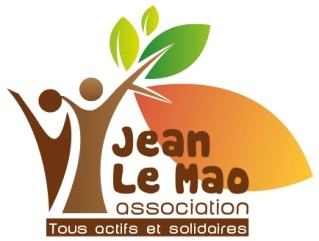 *****A tous les adhérentsMadame, Monsieur, cher(e ) adhérent(e )Vous étiez très nombreux en 2022 pour notre repas dansant. Le Comité JEAN LE MAO a décidé de le reconduire en 2023Ce repas aura lieu :le mardi 21mars 2023à 12 heuressalle du PONT DE BOIS.Pour ceux qui ne pourront se déplacer un bon d’achat à CARREFOUR CITY  leur sera remis.(Uniquement au plus de 65 ans et habitant ST CHERON )merci de compléter le bulletin ci-dessousBulletin réponse à découper:Madame……………………(ET OU).Monsieur……………………………………Nom :…………………………………………………………………………………………………..Prénom………………………………………………………………………………………………..Je choisis le repas :………………………………………………………………………………Je choisis le bon d’achat……………………………………………………………………… A retourner impérativement en Mairie de ST CHERON avant le :LUNDI 13 mars 2023sous enveloppe au nom de l’association.